

Discover These Hidden Gems in Daytona Beach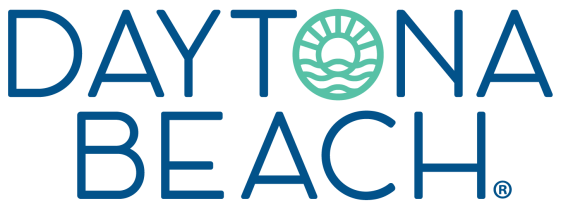 
The Daytona Beach area is world-famous for its 23 miles of scenic beaches, but did you know this quintessential Florida beach destination also boasts a treasure trove of hidden-gem activities and attractions that are fun for the entire family?Several hidden gems await visitors along Daytona Beach's picturesque riverfront. Take a step back in time with a tour of the Lilian Place 1884 Victorian Museum. A beautiful, historic Victorian built in 1884; Lilian Place is the oldest home on the city's beachside. Nearby in the city's charming, downtown riverfront district you can learn more about the area's fascinating history at the Halifax Historical Museum or take a stroll along the new Riverfront Esplanade.Through mid-September, visitors can hop aboard the Ormond Beach Historic Bus Tour to discover the many natural wonders and historic sites along the Ormond Scenic Loop and Trail.

Want more ideas on how and where to find the area's hidden gems? Click on the button below and start planning your Daytona Beach getaway today!PLAN YOUR VISITMORE GEM-TASTIC FUNTomoka OutpostHead off the beaten path to Tomoka Outpost inside Tomoka State Park for kayak rentals, private guided pleasure cruises, custom excursions, date night boat rides, and riverfront restaurant hopping.The CasementsListed on the National Register of Historic Places, The Casements in Ormond Beach is the former winter home of American business magnate and philanthropist John D. Rockefeller. Free tours are offered Monday-Saturday.Mural TrailA great way to explore the area, the Mural Trail features interesting and colorful public art at a variety of locations. Have your camera handy as these public artworks serve as picture-perfect backdrops.Sugar Mill GardensYou'll be amazed by the beauty of Dunlawton Sugar Mill Gardens. The 19th-century English sugar mill ruins are surrounded by lush botanical gardens. You'll also find a rare human sundial, dinosaur statues and a butterfly garden.